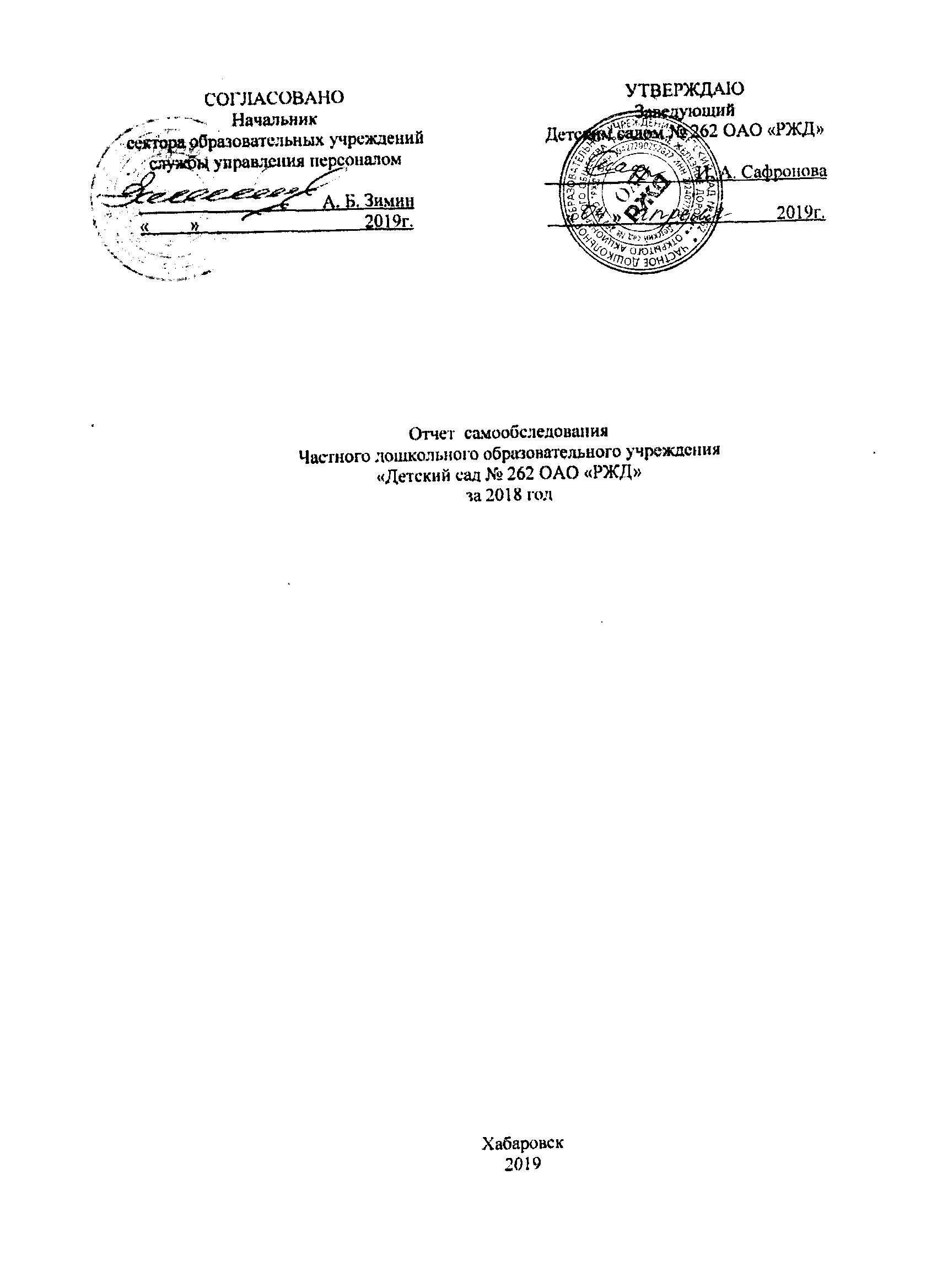 ИНФОРМАЦИОННАЯ  СПРАВКА      Самообследования проводилось в соответствии с учетом требований приказов Министерства образования и науки РФ от 14.06.2013 г. № 462 «Об утверждении Порядка проведения самообследования образовательной организацией», от 10.12.2013 г., и № 1324 «Об утверждении показателей деятельности образовательной организации, подлежащей самообследования». Отчет о результатах самообследования включает аналитическую часть и результаты анализа показателей деятельности      Цель проведения самообследования - обеспечение доступности и открытости информации о деятельности дошкольного учреждения.     Самообследование проводилось на основании:-Федерального закона «Об образовании в Российской Федерации» от 29 декабря 2012 г. N 273-ФЗ;- приказа Министерства образования и науки Российской Федерации от 14 июля 2013 г. № 462 «Об утверждения порядка проведения самообследования образовательной организации», от 10 декабря 2013 г. № 1324 «Об утверждения показателей деятельности образовательной организации, подлежащей самообследованию»;- приказ от 14 декабря 2017г, № 1218 «О внесение изменений в порядок самообследования образовательной организации, утвержденный приказом Министерства образования и науки РФ от 14 июня 2013 № 462.- приказа заведующего детским садом «О проведении самообследования  по итогам работы в 2018 году» № 24 от 09.01.2019г.        Аналитическая часть представлена следующими направлениями: общие сведения об образовательной организациисистема управления организациейоценка образовательной деятельностиоценка содержания и качества подготовки выпускниковоценка функционирования внутренней системы оценки качества образованияоценка качество кадрового обеспечения образовательного учреждения;оценка учебно-методического и библиотечно-информационного обеспеченияоценка материально – технической базыоценка медицинского обеспечения образовательной деятельности, работы по сохранению и укреплению здоровья воспитанниковоценка условий для организации питанияАНАЛИТИЧЕСКАЯ ЧАСТЬI. ОБЩИЕ  СВЕДЕНИЯ  ОБ  ОБРАЗОВАТЕЛЬНОЙ   ОРГАНИЗИЦИИ      Частное дошкольное образовательное учреждение «Детский сад № 262 открытого акционерного общества «Российские железные дороги»  расположено в жилом районе города вдали от производящих предприятий и торговых мест. Здание Детского сада построено по типовому проекту. Проектная наполняемость на 250 мест. Общая площадь здания 1954,7 кв. м.       Цель деятельности Детского сада – осуществление образовательной деятельности по реализации образовательных программ дошкольного образования.Предметом деятельности Детского сада является формирование общей культуры, развитие физических, интеллектуальных, нравственных, эстетических и личностных качеств, формирование предпосылок учебной деятельности, сохранение и укрепление здоровья воспитанников.Режим работы Детского сада:       Рабочая неделя – пятидневная, с понедельника по пятницу. Длительность пребывания детей в группах – 10,5 часов, 3 группы дежурные - 12 часов. Режим работы групп – с 7:00 до 18:00 (19.30)2.  СИСТЕМА  УПРАВЛЕНИЯ  ОРГАНИЗАЦИИ     Управление образовательным учреждением осуществляется в соответствии с действующим законодательством Российской Федерации с учётом особенностей, установленных статьёй 26 Федерального закона «Об образовании в Российской Федерации» от 29.12.2012 г. № 273-ФЗ. Управление ДОУ осуществляется на основе сочетания принципов единоначалия и коллегиальности. Единоличным исполнительным органом является заведующий - контролирует работу и обеспечивает эффективное взаимодействие структурных подразделений организации, утверждает штатное расписание, отчетные документы организации, осуществляет общее руководство Детским садом.       В Детском саду сформированы коллегиальные органы управления: Для каждого структурного подразделения определено содержание деятельности, взаимодействие с другими структурными подразделениями: Общее собрание работников  — Реализует право работников участвовать в управлении образовательной организацией, в том числе:− участвовать в разработке и принятии коллективного договора, Правил трудового распорядка, изменений и дополнений к ним;− принимать локальные акты, которые регламентируют деятельность образовательной организации и связаны с правами и обязанностями работников;− разрешать конфликтные ситуации между работниками и администрацией образовательной организации;− вносить предложения по корректировке плана мероприятий организации, совершенствованию ее работы и развитию материальной базыПедагогический совет — Осуществляет текущее руководство образовательной деятельностью Детского сада, в том числе рассматривает вопросы:− развития образовательных услуг;− регламентации образовательных отношений;− разработки образовательных программ;− выбора учебников, учебных пособий, средств обучения и воспитания;− материально-технического обеспечения образовательного процесса;− аттестации, повышении квалификации педагогических работников; координации деятельности методических объединенийСовет родителей — создан с целью реализации права родителей (законных представителей) несовершеннолетних воспитанников, педагогических работников на участие в управлении учреждением, развитие социального партнёрства между всеми заинтересованными сторонами образовательных отношений. Содержание: содействие обеспечению оптимальных условий для организации воспитательно - образовательного процесса; координирование деятельности групповых Родительских комитетов; проведение разъяснительной и консультативной работы среди родителей (законных представителей) детей об их правах и обязанностях. Профсоюзный комитет - предоставление защиты социально-трудовых прав и профессиональных интересов членов профсоюза; разработка и согласование нормативно-правовых документов учреждения, имеющих отношение к выполнению трудового законодательства; контроль за соблюдением и выполнением законодательства. Вывод: в Детском саду заведующий занимает место координатора стратегических направлений, где создана гибкая структура управления в соответствии с целями и содержанием работы организации, что  способствует  успешной работе учреждения. Демократизация системы управления способствует развитию инициативы участников образовательного процесса (педагогов, родителей (законных представителей детей) и сотрудников ДОУ.                           3.     ОЦЕНКА  ОБРАЗОВАТЕЛЬНОЙ  ДЕЯТЕЛЬНОСТИ       Образовательная деятельность в Детском саду № 262 ОАО «РЖД» регламентируется требованиями нормативно-правовых документов, действующих на территории РФ в настоящий момент:  Федеральный закон «Об образовании в Российской Федерации» от 29.12.2012 № 273- ФЗ;  Приказ Министерства образования и науки Российской Федерации от 17 октября 2013 года № 1155 «Об утверждении федерального государственного образовательного стандарта дошкольного образования»;  Приказ от 30.08.2013 №1014 «Об утверждении порядка организации и осуществления образовательной деятельности по основным общеобразовательным программам - образовательным программам дошкольного образования»  Постановление Государственного санитарного врача Российской Федерации от 15.05.2-13 №26 «Об утверждении СанПин 2.4.1.3049-13 "Санитарноэпидемиологические требования к устройству, содержанию и организации режима работы дошкольных образовательных организаций", а также на основании лицензии на осуществление образовательной деятельности № 1951 от 17 августа 2015г.      Образовательная деятельность ведется на основании утвержденной основной образовательной программы дошкольного образования, которая составлена в соответствии с ФГОС дошкольного образования, с учетом примерной образовательной программы дошкольного образования, санитарно-эпидемиологическими правилами и нормативами, с учетом недельной нагрузки.Максимально допустимый объѐм недельной образовательной нагрузки, включая реализацию дополнительных образовательных программ, для детей дошкольного возраста составляет:в младшей группе – 2 час. 45 мин.в средней группе – 4 часа.в старшей группе – 6 час. 15 мин.в подготовительной группе – 8 час. 30 мин.Максимально допустимая продолжительность НОД  составляет:в младших группах - не более 15 мин.в средних группах - не более 20 мин.в старших группах - не более 25 мин.в подготовительных группах - не боле 30 мин.        Максимально допустимый объѐм образовательной нагрузки в первой половине дня в младшей и средней группах не превышает 30 и 40 минут соответственно, а в старшей и подготовительной 45 минут и 1,5 часа соответственно.        Особое внимание уделяется организации двигательной активности детей.При организации совместной образовательной деятельности с детьми, учитываются индивидуальные особенности детей, состояние физического и психического здоровья.         В середине учебного года (конец декабря и начало января) организуются двухнедельные каникулы. В дни каникул и в летний период времени вместо образовательной деятельности проводятся развлечения, подвижные игры, спортивные праздники, а также увеличивается продолжительность прогулок.Образовательная деятельность, требующая повышенной познавательной активности и умственного напряжения детей, проводятся в первую половину дня и в дни наиболее высокой работоспособности детей (вторник, среда) и сочетаются с физкультурными и музыкальными занятиями.Особое внимание уделяется организации двигательной активности детей.При организации совместной образовательной деятельности с детьми, учитываются индивидуальные особенности детей, состояние физического и психического здоровья.   В соответствии с задачами образования, ступень дошкольного образования должна обеспечить:Структура образовательного процесса в детском садуДень делится на три блока:1) утренний образовательный блок — продолжительность с 7.30  до 9.00 часов включает в себя:- совместную деятельность воспитателя с ребенком;- свободную самостоятельную деятельность детей;2) развивающий блок продолжительность с 9.00 до 11.30 часов — представляет собой организованное обучение в форме занятий;3) вечерний блок — продолжительность с 15.20 до 18.00 (19.00) часов — включает в себя:- кружковая, спортивная деятельность, занятия по дополнительным образовательным программам;- самостоятельная деятельность ребенка и его совместная деятельность с воспитателем.Программы по которым работает  Детский сад № 262 ОАО «РЖД»Базисные:1. От рождения до школы: примерная общеобразовательная программа дошкольного образования / под ред. Н. Е. Вераксы, Т. С. Комаровой, М. А. Васильевой. – 3-е изд., испр.  доп. – М.: Мозаика-Синтез, 2014.3. Программа обучения и воспитания детей с фонетико – фонематическим недоразвитием речи (старшая и подготовительная группа детского сада) Т. Б. Филичевой, Г. В. Чиркиной.Вариативные:1.Комплексная программа   непрерывного обучения   «Преемственность»  (Н. Ф. Федосова, Т. С. Комарова и др.)2.Оздоровительно-развивающая  Программа  «Са-Фи Дансе» (Ж .Е.Фирилёва, Е. Г. Сайкина)3.Порциальная  Программа   «Я, ты, мы»  (О. Л. Князева,  Р. Б. Стеркина)Авторские технологии:1. «Психогимнастика  в детском саду»  Е. А. Алябьев .2. «Программа по ТРИЗ-РТВ» для детей дошкольного возраста  А. М. Страунининг3. «Метод врожденной успеваемости. Быстро читаем» С. Белолипецкий4.  Оздоровительно-развивающая программа «Здравствуйте» М. Л. Лазарев5. Программа  «Одаренный ребенок» Л. А. Венгер6. Радость творчества. Ознакомление детей 5-7 лет с народным искусством.  Соломенникова О. А7. «Ритмическая мозаика» А. Буренина8. «Программа дошкольной подготовки по информатике для детей 5-6лет»А. В. Горячева, Н. В. КлючПрофориентация:Программа «Железнодорожные традиции в воспитании дошкольников»Е. В. Блохина Т. В. Якунина  М.ООО Пиар-Пресс 2009г.     В методическом кабинете подобрана и оформлена картотека конспектов, наглядно-дидактических пособий по художественному творчеству, опытно-экспериментальной деятельности.        Функционирует в детском саду Логопункт, зачисление детей в Логопункт  проводит территориальная ПМПК. Во втором полугодии 2017-2018 учебного года ПМК проходило 23-24 апреля 2018г. Зачислено было 43 ребенка. Кол – во детей, зачисленных в течении 1 полугодия 2018-2019 учебного года было принято -  11 детей.Кол - во выпущенных детей: 24С хорошей речью: 23С улучшенной речью: 1Без улучшения: 0Кол – во детей, оставленных на повторный срок: 0Кол – во детей, у которых не истёк срок пребывания:15Кол – во детей, выбывших по разным причинам в течение года: 8Кол – во детей, выпущенных в массовую школу: 24Кол – во детей, выпущенных в массовый детский сад: 4Кол – во детей, зачисленных на новый учебный год:  38Дата проведения ПМПК во втором полугодии  – 25-26 апреля 2019 г.      Планирование коррекционно-образовательной деятельности учителя-логопеда  осуществляется в рамках основной образовательной деятельности в пределах государственных образовательных стандартов в соответствии с «Программой логопедической работы по преодолению общего недоразвития речи у детей» Т. Б.Филичевой, Г. В.Чиркиной, А также программно-методических рекомендаций «Воспитание и обучение детей дошкольного возраста с общим недоразвитием речи» Т. Б.Филичевой, Т. В.Тумановой, Г. В.Чиркиной.       Реализация целей осуществляется в процессе разнообразных видов детской деятельности: игровой, познавательно-исследовательской, творческой, коммуникативной,  двигательной, изобразительной, конструирования, музыкальной деятельности и восприятия  художественной  литературы и фольклора.      Решение задач осуществляется в совместной деятельности взрослых и детей и деятельности детей.       Коррекционная работа состоит из серии специальных организованных занятий, составленных с учетом уровня развития детей, их возрастных и индивидуальных особенностей. Объем работы занятий (индивидуальные и подгрупповые) по звукопроизношению по усмотрению логопеда. Из расчета 2 занятия в неделю. Обязательным элементом каждого занятия являются артикуляционная гимнастика и пальчиковая гимнастика, дыхательная гимнастика. Занятия проводятся как индивидуальные, так и подгрупповые.Коррекционно-образовательная логопедическая деятельность проводилась по следующим направлениям:1. Логопедическое обследование;2. Развитие общих речевых навыков (на индивидуальных занятиях);3. Коррекция звукопроизношения (на  индивидуальных занятиях);4. Коррекция   звуко-слоговой   структуры   слова (индивидуально на  материале правильно произносимых звуков);5. Развитие фонематических процессов;6. Грамматический строй речи (на индивидуальных и подгрупповых образовательных ситуациях и через выполнение заданий с воспитателями и родителями);7. Развитие связной речи (в процессе нормализации звуковой стороны речи);8. Развитие общей и мелкой моторики;9. Развитие психических функций.Коррекционное воздействие осуществлялось на основе чётко запланированной работы.    Учителя-логопеды по самообразованию работают над  темами: «Развитие межполушарного взаимодействия у детей с нарушением речи» (Былкова С.В), «Использование информационно – коммуникативных технологий в коррекционной работе  учителя логопеда» (Марзоева И.Т.). По итогам диагностики детей и зачисления в логопункт проводят родительские собрания : разъяснение родителям о необходимости повторения пройденного материала, объяснение заданий, по проведению артикуляционной гимнастики,  Провели  семинар – практикум: «Роль родителей в формировании грамматически правильной речи у дошкольников с нарушением речи».Консультации для родителей:  «Почему ребенок говорит неправильно», - «На что обратить внимание до школы», - «Предупреждение недостатков речи дошкольников»Консультации для  воспитателей  по темам: - «Формирование фонематического слуха – главное условие успешного обучения грамоте», - «О профилактике речевых нарушений у детей дошкольного возраста»,  -«Создание условий для правильного формирования речи у детей младшего возраста».     Оснащение кабинета иллюстрированным материалом развитию речи. Пополнение логопедической игротеки дидактическими играми и упражнениями по постановке и автоматизации всех групп звуков.      Разработка конспектов занятий с использованием игр и упражнений. Изготовление игр и пособий по развитию  речи детей. Приобретение спец. литературы.       В июне 2018 года педагог-психолог  Детского сада проводил обследование воспитанников подготовительной группы на предмет оценки сформированности предпосылок к учебной деятельности в количестве 59 детей.Сравнительные результаты  диагностики уровня школьной зрелости детей подготовительно группы по ориентационному тесту школьной ориентационный тест школьной зрелости Керна-ЙерасекаВывод: готовность выпускников  к школе находится на достаточно высоком уровне.В группах младшего возраста совместно с воспитателями  в сентябре-октябре 2018 г. была   проведена диагностика по адаптации детей. Результаты течения адаптации свидетельствуют об успешном психолого-педагогическом сопровождении детей раннего возраста.  С родителями детей, чей адаптационный период протекал в тяжелой форме, были проведены  индивидуальные консультации, а также вывешен наглядный материал на информационном стенде. Таким образом, благодаря совместным скоординированным усилиям педагогического коллектива детского сада адаптация детей прошла относительно благополучно.Дополнительное образованиеВ 2018 году в Детском саду работали кружки по направлениям:1) художественно-эстетическое:  Изостудия «Радуга», Изостудия «Кисточка», хореография «ИZюминка»;2) социально-педагогическое: «Всезнайка», «Подготовка к школе»;3) физкультурно-спортивное: «Таэквандо», «Фитбол», «Веселый ручеек», спортивно-оздоровительная гимнастика.       В дополнительном образовании задействовано 67 процентов воспитанников Детского сада.Вывод: в Частном дошкольном образовательном учреждении «Детский сад № 262 ОАО РЖД» образовательная деятельность соответствует требованиям ФГОС ДОО. Создаются условия для  максимального удовлетворения  запросов родителей детей дошкольного возраста по их воспитанию и обучению. Родители получают информацию о целях и задачах учреждения, имеют возможность обсуждать различные вопросы пребывания ребенка в ДОУ участвовать в жизнедеятельности детского сада.4. ОЦЕНКА СОДЕРЖАНИЯ И КАЧЕСТВА ПОДГОТОВКИ ВОСПИТАННИКОВ        Основная задача мониторинга в дошкольном учреждении заключается в том, чтобы определить степень освоения ребенком образовательной программы и влияние, которое оказывает образовательный процесс на развитие ребенка.    Исходя из этого, мониторинг подразделяется на мониторинг образовательного процесса и мониторинг детского развития.       Мониторинг образовательного процесса осуществляется через отслеживание результатов освоения образовательной программы по образовательным областям. Он основывается на анализе достижения детьми промежуточных результатов, которые описаны в каждом разделе образовательной программы. Форма проведения мониторинга представляет собой наблюдение за активностью ребенка в различные периоды пребывания в дошкольном учреждении, анализ продуктов детской деятельности и специальные педагогические пробы, организуемые педагогом.      Мониторинг детского развития проводится на основе оценки развития интегративных качеств ребенка. Основная задача этого вида мониторинга – выявить индивидуальные особенности развития каждого ребенка и при необходимости составить индивидуальный маршрут образовательной работы с ребенком для максимального раскрытия потенциала детской личности.       На основании годового  плана  (в начале и в конце учебного года) педагогами проводиться диагностика по всем образовательным областям каждой возрастной группе.Уровень и динамика продвижения детей в усвоении образовательных программ (областей):  ВЫВОД:    Сравнительный анализ показал улучшение уровня освоения детьми программы  по образовательным областям. На основании результатов мониторинга были разработаны рекомендации для педагогов по улучшению качества образовательной  5. ОЦЕНКА ФУНКЦИОНИРОВАНИЯ ВНУТРЕННЕЙ СИСТЕМЫ ОЦЕНКИ КАЧЕСТВА ОБРАЗОВАНИЯ     Мониторинг качества образовательной деятельности в 2018 году показал хорошую работу педагогического коллектива по всем показателям.     Состояние здоровья и физического развития воспитанников удовлетворительные. 89 процентов детей успешно освоили образовательную программу дошкольного образования в своей возрастной группе.      В течение года воспитанники Детского сада успешно участвовали в конкурсах и мероприятиях различного уровня:-сертификат за участие в краевом творческом конкурсе «Мой  Зоосад»-краевой конкурс «Рождество глазами детей»В период с 15.10.2018 по 19.10.2018 проводилось анкетирование 105 родителей, получены следующие результаты:− Удовлетворены ли Вы созданными в детском саду условиями, обеспечивающими безопасность Вашего ребенка? – 80%- Удовлетворены ли Вы качеством питания в детском саду? – 65%- Удовлетворены ли Вы созданными в детском саду условиями для развития Вашего ребенка? – 80%- Удовлетворены ли Вы материально-техническим обеспечением детского сада? – 68%- Удовлетворены ли Вы качеством предоставляемых образовательных услуг в детском саду? – 82%-  Удовлетворены ли Вы доброжелательностью и вежливостью работников детского сада? – 90%-  Удовлетворены ли Вы компетентностью педагогических работников детского сада? – 82%-  Удовлетворены ли Вы компетентностью администрации детского сада? – 79%- Рекомендовали бы Вы Ваш детский сад родственникам и знакомым? – 84%5. ОЦЕНКА КАДРОВОГО ОБЕСПЕЧЕНИЯ       Важнейшей характеристикой ДОУ  является социально-психологический климат в коллективе. В настоящее время сформирован коллектив с благоприятным психологическим климатом, способствующим хорошему процессу решения стоящих перед педагогическим коллективом . Анализ работы педагогического коллектива 2018г. прошли обучение  на курсах повышения квалификации, следующие педагоги и специалисты:Сафронова И. А. (заведующий)Мойсеенко О.В.  (воспитатель)Былкова С. В. (учитель-логопед)Азьмука С. А. (педагог-психолог)Чертковская В. В. (инструктор по ФК)Прошли аттестацию:Былкова С. В. (учитель-логопед) – соответствие должности «Учитель-логопед»Чертквовская В. В.  (инструктор по ФК) - соответствие должности «Инструктор по ФК»Азьмука С. А. (педагог-психолог) - соответствие должности «Педагог-психолог»Мойсеенко О. В. (воспитатель) - соответствие должности «Воспитатель»Характеристика педагогических кадров:Состав педагогических кадров:Заведующий детским садом – 1 чел.Зам. зав. по учебно-воспитательной работе – 1 чел.Воспитатели –  15 чел.Инструктор по физической культуре – 1 чел.Музыкальные руководители - 2 чел.Педагог дополнительного образования – 1 чел.Педагог-психолог – 1 чел.Социальный педагог -1 чел.Учителя-логопеды – 2 чел.Данные об образовании педагогических кадроввысшее профессиональное педагогическое – 17 чел.среднее профессиональное педагогическое – 8 чел.Данные о квалификационных категориях педагогических кадров:Высшая категория – 1 чел.1 категория - 12 чел.соответствие - 5 чел.За календарный год педагоги  ДОУ приняли участие в различных конкурсах:Социальный педагог Шарневская С. В. 1 место в международном тестировании «законодательство о правах ребенка»;Социальный педагог Шарневская С. В.  1 место во всероссийском тестировании  « Компетенции педагога в информационных технологиях (ИКТ)Социальный педагог Шарневская С. В. 1 место в международной викторине «Права ребенка в соответствии с международным и российским законодательством»Воспитатель Передерий Л. В. 1 место в Международном конкурсе «Формирование познавательных интересов и познавательных действий ребенка через его включение в различные виды деятельности» Педагог-психолог Азьмука С. А. 1 место во Всероссийском конкурсе «Психолого-педагогическое сопровождение в рамках введения ФГОС»Педагог-психолог Азьмука С. А. 2 место во Всероссийской олимпиаде «Психолого-педагогические аспекты профессиональной компетентности педагогических работников в условиях реализации ФГОС»Диплом за участие во Всероссийском конкурсе «Лучший сайт образовательного учреждения 2018»Учитель-логопед Былкова С. В. 1 место Международного конкурса «ИЗУМРУДНЫЙ  ГОРОД»Учитель-логопед  Былкова С. В. 1 место Международного конкурса «Оценка уровня профессиональной  компетенции учителя-логопеда»Учитель-логопед  Былкова С. В. 1  место Международного конкурса «Праздник правильной речи»Учитель-логопед  Былкова С. В. 1  место Всероссийский конкурс «Копилка педагогического мастерства» Учитель-логопед  Былкова С. В. участие в вебинаре «Современные коррекционные технологии в практической деятельности учителя-логопеда»     Вывод: Анализ педагогического состава ДОУ позволяет сделать выводы о том, что педагогический  коллектив имеет достаточный уровень педагогической культуры, стабильный, работоспособный. Достаточный профессиональный уровень педагогов позволяет решать задачи воспитания и развития каждого ребенка. Педагоги постоянно повышают свой профессиональный уровень, эффективно участвуют в работе методических сообществах, конкурсах профессиональной деятельности.6.  ОЦЕНКА УЧЕБНО-МЕТОДИЧЕСКОГО И БИБЛИОТЕЧНО-ИНФОРМАЦИОННОГО ОБЕСПЕЧЕНИЯ      Детском саду библиотека является составной частью методической службы. Библиотечный фонд располагается в методическом кабинете, кабинетах специалистов, группах детского сада. Библиотечный фонд представлен методической литературой по всем образовательным областям основной общеобразовательной программы, детской художественной литературой, периодическими изданиями, а также другими информационными ресурсами на различных электронных носителях. В каждой возрастной группе имеется банк необходимых учебно-методических пособий.       В 2018 году Детский сад пополнил учебно-методический комплект к примерной общеобразовательной программе дошкольного образования «От рождения до школы» в соответствии с ФГОС. Приобрели наглядно-дидактические пособия:− серии «Мир в картинках», «Рассказы по картинкам», «Расскажите детям о…», «Играем в сказку», «Грамматика в картинках», «Искусство детям»;− картины для рассматривания, плакаты;− комплексы для оформления родительских уголков;      Оборудование и оснащение методического кабинета достаточно для реализации образовательных программ. В методическом кабинете созданы условия для возможности организации совместной деятельности педагогов. Информационное обеспечение Детского сада включает:- программное обеспечение – позволяет работать с текстовыми редакторами, интернет-ресурсами, фото-, видеоматериалами, графическими редакторами.ВЫВОД: В Детском саду учебно-методическое и информационное обеспечение достаточное для организации образовательной деятельности и эффективной реализации образовательных программ. 7. ОЦЕНКА МАТЕРИАЛЬНО-ТЕХНИЧЕСКОЙ БАЗЫ        Важным фактором,  благоприятно влияющим на качество образования, распространение современных технологий и методов воспитания, является состояние материально-технической базы.        Создание материально-технических условий ДОУ проходит с учетом действующего СанПина 2.4.1.3049-13 «Санитарно-эпидемиологические требования к устройству, содержанию и организации режима работы дошкольных образовательных организаций».      Работа по материально-техническому обеспечению планируется в годовом плане, отражена в программе развития ДОУ, соглашения по охране труда. Основные технические сведения об учреждении, характеристика материальной базыВЫВОД: Материально-техническое состояние Детского сада и территории соответствует действующим санитарно-эпидемиологическим требованиям к устройству, содержанию и организации режима работы в дошкольных организациях, правилам пожарной безопасности, требованиям охраны труда.8. ОЦЕНКА МЕДИЦИНСКОГО ОБЕСПЕЧЕНИЯ ОБРАЗОВАТЕЛЬНОГО ПРОЦЕССА Здоровьесберегающие технологии и методики      Забота о здоровье подрастающего поколения – значимый вклад в будущее нашей страны. Сохранить и укрепить здоровье, учесть все индивидуальные потребности ребенка, связанные с его жизненной ситуацией и состоянием здоровья, определяющими особые условия получения им образования - вот задача для всех, кто выстраивает весь процесс пребывания ребенка в детском саду.       Медицинский персонал осуществляет работу по сохранению и укреплению здоровья и физического развития детей, проведению лечебно-профилактических мероприятий, соблюдению санитарно-гигиенических норм, режима дня и качества питания.Медицинский персонал наряду с администрацией ДОУ несет ответственность за здоровье и физическое развитие детей, проведение лечебно-профилактических мероприятий, соблюдение санитарно-гигиенических норм, режима, за качеством питания.     В детском саду имеются 2 медицинских кабинета, которые по составу помещений и их площади соответствуют санитарным правилам.     Основным источником сведений о состоянии здоровья воспитанников служат результаты обязательных медицинских осмотров.     Применяемые педагогами детского сада здоровьесберегающие технологии повышают результативность образовательного процесса, формируют у детей и родителей ценностные ориентации, направленные на сохранение и укрепление здоровья, а используемая в комплексе здоровьесберегающая деятельность в итоге формирует у детей стойкую мотивацию на здоровый образ жизни и полноценное развитие.  Органами санитарно-эпидемиологического надзора проводятся исследования: параметров температуры и влажности воздуха, уровня освещенности, смывы на качество обработки пробы пищевых продуктов, вода на соответствие санитарным нормам по химическим и микробиологическим показателям, готовые блюда на полноту вложения (белки, жиры, углеводы, калорийность) и на витамин С, а так же на качество термической обработки пищи. Проводится дезинсекция и дератизация помещений (мыши, мухи, тараканы) и заключительная дезинфекция по эпидемическим показателям, санитарное обучение персонала. В детском саду проводиться витаминизация.В летне-оздоровительный период дети большую часть времени проводят на свежем воздухе, поэтому работа строится по следующим направлениям:1. Проведение закаливающих мероприятий с преобладанием водных процедур.2. Дыхательная гимнастика на свежем воздухе с 3-7 лет3. Различные виды оздоровительной ходьбы (прогулочная ходьба, ускоренная оздоровительная, ходьба, нордическая ходьба).4. Проведение тестов перед летне-оздоровительным периодом и после него:- определение уровня физического состояния;- определение физической работоспособности;5. Соблюдение сан-эпидемиологического режима в летний период.6. Проветривание помещений в отсутствии детей, постоянно, соблюдая инструкцию по охране жизни и здоровья детей.7. Наблюдение за детьми в группах согласно СанПиНа по кишечной инфекции.8. Обработка выносного материала в специально отведенной промаркированной емкости ежедневно.9. Соблюдение питьевого режима (кипяченая вода)10. Соблюдение культурно-гигиенических навыков.11. Исследование песка  на микробиологические (общее микробное число), химические и паразитологические (личинок глистов) пробы.Педагогический состав ДОУ и медперсонал совместно решают вопросы профилактики заболеваемости с учетом личностно ориентированного подхода, кадровой политики, материально-технического оснащения, взаимодействия с семьей в вопросах закаливания, физического развития и приобщения детей к спорту. Все оздоровительные и профилактические мероприятия для детей планируются и согласовываются с медперсоналом. Анализ заболеваемости детей за календарный  2018г.Зарегистрирован рост пневмонии в 2 раза по отношении  2017 году, это микроплазменные, атипичные пневмонии, вызванные микоплазмой, т.е.  подвержены заражению дети дошкольного возраста в силу их особенности, физиологии организмаРаспределение воспитанников по группам здоровья       В этом году наблюдается рост числа случаев заболевания у детей органов дыхания. Это связано с тяжелой эпидемией ОРВИ в январе-феврале месяцах.       Анализ заболеваемости позволяет нам сформулировать проблему: большое количество случаев заболеваемости, низкий уровень знаний родителей в области оздоровления ребенка в современных условиях. Оценка физического развития воспитанников Детского сада № 262 ОАО «РЖД»ВЫВОД:  Все оздоровительные мероприятия, которые были запланированы на 2018 год, выполнены.  Закаливающие и общеукрепляющие мероприятия выполняются регулярно, воспитательно-оздоровительные мероприятия вырабатывают разумное отношение детей к своему организму, прививают необходимые санитарно-гигиенические навыки, учат детей адаптироваться в постоянно изменяющихся условиях окружающей среды.      Более 80 % детей с хорошим средним физическим развитием. Снизилось число с низким физическим развитием на 0,8 %, снизилось число детей с повышенным весом на 1,2 %.9. ОЦЕНКА УСЛОВИЙ ДЛЯ ОРГАНИЗАЦИИ ПИТАНИЯ Задачи питания: обучение детей гигиеническим основам питания, формирование правильного пищевого поведения, вкусовых привычек, воспитание культуры питания, популяризация знаний о здоровом питании среди детей и родителей.При организации питания особенное внимание уделяется питанию детей в период адаптации и организации диетического питания по медицинским заключениямОрганизации питания в детском саду уделяется особое внимание, так как здоровье детей невозможно обеспечить без рационального питания. Контроль за качеством питания разнообразием и витаминизацией блюд, закладкой продуктов питания, кулинарной обработкой, выходом блюд, вкусовыми качествами пищи, правильностью хранения и соблюдением сроков реализации продуктов питания осуществляет бракеражная комиссия детского сада. Согласно санитарно - гигиеническим требованиям в детском саду организовано 4-х разовое питание детей: - завтрак;- второй завтрак; - обед;- уплотненный полдник.     В соответствии с требованиями СанПиН интервал между приѐмами пищи не превышает 4 часов во всех возрастных группах.При составлении меню-требования медсестра руководствуется разработанным и утвержденным двухнедельным меню (составлено с учетом пищевой ценности и калорийности), технологическими картами с рецептурами и порядком приготовления блюд с учетом времени года.      Организация питания в детском саду сочетается с правильным питанием ребенка в семье. С этой целью педагоги информируют родителей о продуктах и блюдах, которые ребенок получает в течение дня в детском саду, вывешивая ежедневное меню детей, предлагаются рекомендации по составу домашних ужинов.        Важнейшим условием правильной организации питания детей является строгое соблюдение санитарно-гигиенических требований к     пищеблоку и процессу приготовления и хранения пищи. В целях профилактики пищевых отравлений и острых кишечных заболеваний работники пищеблока строго соблюдают установленные требования к технологической обработке продуктов, правила личной гигиены. В правильной организации питания детей большое значение имеет создание благоприятной эмоциональной и окружающей обстановки в группе. Группы обеспечены соответствующей посудой, удобными столами. Блюда подаются детям не слишком горячими, но и не холодными. Воспитатели приучают детей к чистоте и опрятности при приеме пищи. Вывод: порядок организации питания в детском саду обеспечивает оптимальные условия для укрепления здоровья, обеспечения безопасности питания детей и соблюдения условий приобретения и хранения продуктов. Правильно организованное питание детей является обязательным условием их нормального физического развития и играет важную роль в повышении работоспособности и  сопротивляемости организма к инфекционным заболеваниям.В заключении, подводя итоги работы дошкольного учреждения за календарный год можно сделать вывод, что в детском саду - созданы благоприятные условия для развития детей дошкольного возраста с учѐтом их возрастных, индивидуальных, психологических и физиологических особенностей.- совершенствуется образовательная деятельность, созданы условия для полноценного физического и психического развития детей;- наряду с базовым образованием в детском саду осуществляется дополнительное образование через внедрение кружковой работы, на платной и бесплатной основе; - педагоги ДОУ принимают участие в конкурсах различного уровня, проходят курсы повышения квалификации, осваивают современные педагогические технологии, в соответствии с требованиями ФГОС.- систематическое укрепление материально-технической базы ДОУ; - обеспечение безопасности жизнедеятельности воспитанников и сотрудников учреждения; - эффективное сотрудничество с родителями воспитанников.Педагогический   коллектив выполнил годовые задачи и успешно реализовал план работы  ДОУ.       Вместе с тем, существует ряд проблем, на решение которых будет направлена деятельность образовательного учреждения: - корректировка основной и адаптированной образовательных программ ДОУ- помощь педагогам в проведении самоанализа работы и последующей аттестации на 1 квалификационную категорию и высшую; - обеспечение 100% курсовой подготовки педагогических работников в соответствии с требованиями ФГОС ДО; - повышение уровня профессиональной компетентности педагогов, их мотивации на системное использование в практике современных педагогических технологий; - повышение активности родителей в жизни детского сада.РЕЗУЛЬТАТЫ АНАЛИЗА ПОКАЗАТЕЛЕЙ ДНЯТЕЛЬНОСТИ ОРГАНИЗАЦИИ(данные приведены по состоянию на 29.12.2018)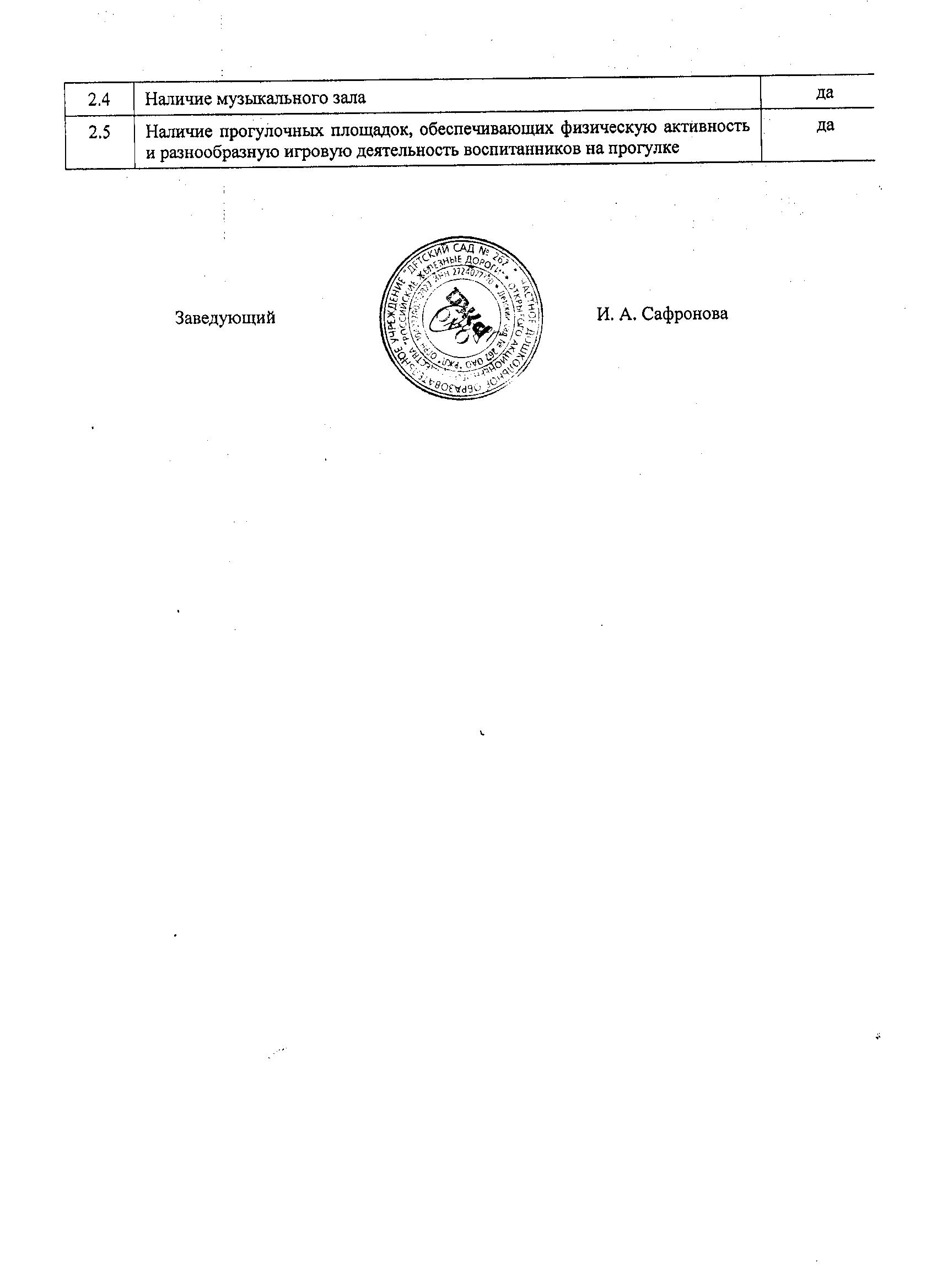 Наименование образовательной организацииЧастное дошкольное образовательное учреждение «Детский сад № 262 открытого акционерного общества «Российские железные дороги»РуководительСафронова Ирина АлександровнаАдрес организации680021 г. Хабаровск, ул. Владивостокская, дом 42,  Телефон, факс38-32-63, факс. 38-95-37Адрес электронной почтыvip.dc262@mail.ruУчредительоткрытое акционерное общество «Российские  железные  дороги»Дата создания1968 годЛицензияот 17 августа 2015г. № 1951Уровень школьной зрелостиСентябрьСентябрьМартМартКол-водетейПроцентыКол-водетейПроцентыВысокий2135,6%4779,7%Средний3559,3%1220,3%                 Низкий              3                5,1%                              _                   _Степень адаптации   Кол-во детей     Проценты         Легкая           39         72,2%       Средняя          12         22,3%      Тяжелая           3         5,5%Разделы программы 2017  год 2017  год 2017  год2018 год  2018 год  2018 год  Разделы программывысокий %средний%низкий%высокий %средний%низкий%Коммуникация со сверстниками и взрослыми (речевое развитие)64351 67321 Познавательная деятельность:               Умственное развитие76 23,60,480 182 Ознакомление с окружающим миром (социальное окружение)8020-75101 Ознакомление с природой81,718,3-8317- Формирование элементарных  математических представлений79,420,6-7723-Физическая культура, здоровье80,819,2-8119-Художественное творчество (рисование, лепка, аппликация)8119-8713-Объекты подвергающиеся анализуСостояние объектов на начало учебного годаХарактеристика оснащения объектовЗдание детского сада находится по адресу: г. Хабаровск ул. Владивостокская 42, построено в 1968 году капитальный ремонт  произвели в 2008 годуСостояние удовлетворительноеВ  здание 2 этажа, имеется централизованное отопление, водопровод и канализация.Полностью оснащено сантехническим оборудованием, установлены приборы учета тепловой и электрической энергии, счетчики учета расхода горячего и холодного водоснабжения Установлены 16 видеокамер. Имеется тревожная кнопка. Полностью оснащен пожарной сигнализацией.Крыша и подвал отвечают требованиям СанПиН   2.4.1.3049-13 «Санитарно-эпидемиологические требования к устройству, содержанию и организации режима работы дошкольных образовательных организаций» и пожарной безопасности.Кабинет заведующегоСостояние удовлетворительноеКабинет заведующего находится на втором этаже, оборудован мебелью и компьютерной техникойКабинет  педагога-психолога и кабинеты учителя - логопедаСостояние хорошееКабинеты  оборудованы материалами способствующие эффективной коррекционно-развивающей работе с детьми имеются компьютерыФизкультурный залСостояние хорошееСпортивный зал находится на первом этаже, в 2018 году провели капитальный ремонт; заменили линолеум на напольное покрытие, установили два больших зеркала и заменили  полностью оборудование и  спортивный инвентарь.Программно-методические материалы соответствуют возрастным особенностям, учитывают состояние здоровья детей. Групповые комнатыСостояние удовлетворительноеВ детском саду 10 групповых комнат, все имеют отдельные спальни и раздевалки.  Каждая группа имеет свой вход из общего коридора, 6 групп второго этажа имеют свой пожарный выход (пожарные лестницы)В 2018 году был произведен текущий ремонт в 6 группах, были заменены  кухонные гарнитуры, детские столики, стульчики , в раздевалках были заменены банкетки, частично шкафчики для одежды.Группы полностью оборудованы необходимой  мебелью, мягким инвентарем в соответствии с возрастом и требованиям СанПиН . Пополняются современным игровым оборудованием, игрушкамиИмеются материалы и оборудование для поддержания санитарного состояния групп.Музыкальный залСостояние хорошееМузыкальный зал находится на втором этаже, в 2018  году был проведен косметический ремонт, заменили шторы, были приобретены новые стульчики. Установлена  интерактивная доска, один проектор, ноутбук .Имеется фортепиано, музыкальный центр. Программно-методические материалы соответствуют возрастным особенностям, учитывают индивидуальные особенности детей. Методический кабинетСостояние удовлетворительноеМетодический кабинет находится на втором этаже и полностью оборудован. Имеются библиотека методической литературы и периодических изданий, компьютер, демонстрационные материалы.Имеется паспорт методического кабинета.ПищеблокСостояние удовлетворительноеНаходится на первом этаже. Полностью оборудован инвентарем и посудой. Оснащен технологическим и холодильным оборудованием в соответствии с СанПиНМедицинский блокСостояние удовлетворительноеМедицинский блок находится на первом этаже, состоит из изолятора, процедурного кабинета и кабинета приема, полностью оборудован необходимым медицинским инвентарем. Имеются бактерицидные облучатели в каждом помещении мед блока.Прогулочные участки для каждой группыСостояние удовлетворительноеНа территории ДОУ оборудовано 10 участков с     верандами. На всех участках имеются зеленые насаждения, разбиты цветники, садово-декоративные конструкции, игровое оборудование, песочницы в соответствии с возрастом и требованиями СанПиН.Физкультурная площадкаСостояние удовлетворительноеСпортивная площадка имеет искусственное покрытие, спортивное оборудование, шведскую стенку, турники, баскетбольные щиты в соответствии с возрастом и требованиями СанПиН.ОгородСостояние удовлетворительноеОгород разбит на грядки для каждой группы.всегоЗаболевания по нозологическим единицамЗаболевания по нозологическим единицамЗаболевания по нозологическим единицамЗаболевания по нозологическим единицамЗаболевания по нозологическим единицамЗаболевания по нозологическим единицамЗаболевания по нозологическим единицамЗаболевания по нозологическим единицамЗаболевания по нозологическим единицамЗаболевания по нозологическим единицамЗаболевания по нозологическим единицамЗаболевания по нозологическим единицамЗаболевания по нозологическим единицамЗаболевания по нозологическим единицамЗаболевания по нозологическим единицамЗаболевания по нозологическим единицамЗаболевания по нозологическим единицамЗаболевания по нозологическим единицамЗаболевания по нозологическим единицамЗаболевания по нозологическим единицамЗаболевания по нозологическим единицамЗаболевания по нозологическим единицамПропущено днейПропущено днейПропущено днейПропущено днейПропущено днейПропущено днейвсегоЗаболевания по нозологическим единицамЗаболевания по нозологическим единицамЗаболевания по нозологическим единицамЗаболевания по нозологическим единицамЗаболевания по нозологическим единицамЗаболевания по нозологическим единицамЗаболевания по нозологическим единицамЗаболевания по нозологическим единицамЗаболевания по нозологическим единицамЗаболевания по нозологическим единицамЗаболевания по нозологическим единицамЗаболевания по нозологическим единицамЗаболевания по нозологическим единицамЗаболевания по нозологическим единицамЗаболевания по нозологическим единицамЗаболевания по нозологическим единицамЗаболевания по нозологическим единицамЗаболевания по нозологическим единицамЗаболевания по нозологическим единицамЗаболевания по нозологическим единицамЗаболевания по нозологическим единицамЗаболевания по нозологическим единицампо болезнипо болезнипо прочим причинампо прочим причинамвсеговсегоКоличество детейКоличество рабочих днейКоличество детоднейСреднее число детейЧисло ЧБДВсего случаев заболеваемостидизентерияколиэнтеритдифтериякоклюшКорь (коревая краснуха)Ветряная оспаЭпид.паротитОРВИ, гриппбронхитпневмонияконьюктивитотитангинаскарлатинаНесчастные случаипрочиеЧисло заносоввсегоНа 1-го ребенкавсегоНа 1-го ребенкавсегоНа 1-го ребенка250223432327586513121024689595723840533250203361026810116122314220784846197053281 группа1 группа2 группа2 группа2 группа3 группа3 группа3 группа4 группа4 группачел.%чел.чел.%чел.чел.%чел.%135,220420481,6323212,810,4229,7%19477,6%77,6%3313,2%13,2%20,8%201620162017201720182018дети%дети%дети%%Микросомия(дети с пониженным физ. развитием)2811,22610,4%249,6%9,6%Мезосомия(хорошим, средним физ. рахвитием)20381,21%20383,3%21385,2%85,2%Макросомия(дети с повышенным фмз. Развитием)197,1616:,;5135,2%5,2%250 детей№ п/пПоказателиЕдиница измерения1.Образовательная деятельность1.1Общая численность воспитанников, осваивающих образовательную программу дошкольного образования, в том числе:2501.1.1В режиме полного дня (8-12 часов)250/100%1.1.2В режиме кратковременного пребывания (3-5 часов)01.1.3В семейной дошкольной группе01.1.4В форме семейного образования с психолого-педагогическим сопровождением на базе дошкольной образовательной организации01.2Общая численность воспитанников в возрасте до 3 лет01.3Общая численность воспитанников в возрасте от 3 до 8 лет2501.4Численность / удельный вес численности воспитанников в общей численности воспитанников, получающих услуги присмотра и ухода:01.4.1В режиме полного дня (8-12 часов)01.4.2В режиме продленного дня (12-14 часов)01.4.3В режиме круглосуточного пребывания01.5Численность / удельный вес численности воспитанников с ограниченными возможностями здоровья в общей численности воспитанников, получающих услуги:01.5.1По коррекции недостатков в физическом и (или) психическом развитии01.5.2По освоению образовательной программы дошкольного образования01.5.3По присмотру и уходу01.6Средний показатель пропущенных дней при посещении дошкольной образовательной организации по болезни на одного воспитанника191.7Общая численность педагогических работников, в том числе:281.7.1Численность / удельный вес численности педагогических работников, имеющих высшее образование17/61%1.7.2Численность/удельный вес численности педагогических работников, имеющих высшее образование педагогической направленности (профиля)17/61%1.7.3Численность / удельный вес численности педагогических работников, имеющих среднее профессиональное образование01.7.4Численность / удельный вес численности педагогических работников, имеющих среднее профессиональное образование педагогической направленности (профиля)9/32%1.8Численность / удельный вес численности педагогических работников, которым по результатам аттестации присвоена квалификационная категория, в общей численности педагогических работников, в том числе:13/46%1.8.1Высшая1/4%1.8.2Первая12/43%1.9Численность / удельный вес численности педагогических работников в общей численности педагогических работников, педагогический стаж работы которых составляет:8/28,5%1.9.1До 5 лет1/3,5%1.9.2Свыше 30 лет7/25%1.10Численность /удельный вес численности педагогических работников в общей численности педагогических работников в возрасте до 30 лет1/3,5%1.11Численность /удельный вес численности педагогических работников в общей численности педагогических работников в возрасте от 55 лет6/21,4%1.12Численность / удельный вес численности педагогических и административно-хозяйственных работников, прошедших за последние 5 лет повышение квалификации / профессиональную переподготовку по профилю педагогической деятельности или иной осуществляемой в образовательной организации деятельности, в общей численности педагогических и административно-хозяйственных работников31/100%1.13Численность / удельный вес численности педагогических и административно-хозяйственных работников, прошедших повышение квалификации по применению в образовательном процессе федеральных государственных образовательных стандартов в общей численности педагогических и административно-хозяйственных работников30/82%1.14Соотношение "педагогический работник / воспитанник" в дошкольной образовательной организации28/2501.15Наличие в образовательной организации следующих педагогических работников:1.15.1Музыкального руководителяда1.15.2Инструктора по физической культуреда1.15.3Учителя-логопедада1.15.4Логопеданет1.15.5Учителя-дефектологанет1.15.6Педагога-психологада2.Инфраструктура2.1Общая площадь помещений, в которых осуществляется образовательная деятельность, в расчете на одного воспитанника664 кв.м2.2Площадь помещений для организации дополнительных видов деятельности воспитанников214,3 кв.м2.3Наличие физкультурного залада